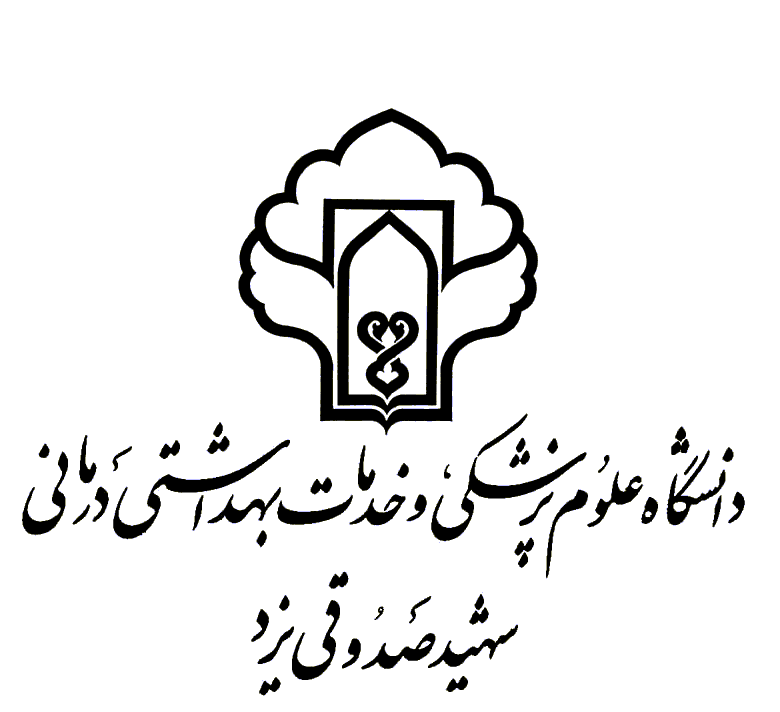 واحد علوم پايه بـرنامه زمانبندي و اجراي طرح درسگروه :				             نيمسال اول : 	 سال تحصيلي :اسم درس : مقدمات ارگان سیستم عملی	               شماره درس: 		مسئول درس: دكتر طالبيروزهاي تشكيل كلاس : شنبه 12 تا 4.30 در 3 گروه	                                محل تشكيل كلاس: پردیس  پزشکیمنابع مورد استفاده در تدريس : - اطلس بافت شناسی انسانی پایه 		تالیف : دکتر جان کوئیرا -اطلس بافت شناسی انسانی			              تالیف : دکتر رجهان - فیزیولوژی					         گایتون – گانونگشماره جلساتتاريخموضوع بحثتدريس كننده1آشنایی با میکروسکوپ و هیستوتکنیکدکتر طالبی 2بافت پوششیدكتر طالبي3بافت همبندی و خوندكتر طالبي4پوست و ضمائم آندكتر طالبي 5شمارش گلبولهای قرمزگروه فیزیولوژی6شمارش گلبولهای سفیدگروه فیزیولوژی7اندازه گیری زمان سیلان و انعقادگروه فیزیولوژی8اندازه گیری هماتوکریت و هموگلوبینگروه فیزیولوژی9اندازه گیری سدیمان و آزمایش اسمزگروه فیزیولوژی10تعیین گروههای خونی و ارهاشگروه فیزیولوژی11مروری بر جلسات قبلاساتید12امتحان عملی